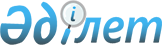 Об утверждении государственного образовательного заказа на дошкольное воспитание и обучение, размера подушевого финансирования и родительской платы на 2017 год
					
			Утративший силу
			
			
		
					Постановление акимата города Кокшетау Акмолинской области от 31 января 2017 года № А-1/268. Зарегистрировано Департаментом юстиции Акмолинской области 24 февраля 2017 года № 5773. Утратило силу постановлением акимата города Кокшетау Акмолинской области от 7 декабря 2017 года № А-12/4266
      Сноска. Утратило силу постановлением акимата города Кокшетау Акмолинской области от 7.12.2017 № А-12/4266 (вводится в действие со дня официального опубликования).

      Примечание РЦПИ.

      В тексте документа сохранена пунктуация и орфография оригинала.
      В соответствии со статьей 31 Закона Республики Казахстан от 23 января 2001 года "О местном государственном управлении и самоуправлении в Республике Казахстан", подпунктом 8-1) пункта 4 статьи 6 Закона Республики Казахстан от 27 июля 2007 года "Об образовании", акимат города Кокшетау ПОСТАНОВЛЯЕТ:
      1. Утвердить прилагаемый государственный образовательный заказ на дошкольное воспитание и обучение, размер подушевого финансирования и родительской платы на 2017 год.
      2. Контроль за исполнением настоящего постановления возложить на заместителя акима города Кокшетау Амренову А.Б.
      3. Действие настоящего постановления распространяется на правоотношения, возникшие с 1 января 2017 года.
      4. Настоящее постановление вступает в силу со дня государственной регистрации в Департаменте юстиции Акмолинской области и вводится в действие со дня официального опубликования. Государственный образовательный заказ на дошкольное воспитание и обучение,
размер подушевого финансирования и родительской платы на 2017 год.
      Сноска. Приложение - в редакции постановления акимата города Кокшетау Акмолинской области от 27.04.2017 № А-4/1231 (вводится в действие со дня его официального опубликования).
      продолжение таблицы
					© 2012. РГП на ПХВ «Институт законодательства и правовой информации Республики Казахстан» Министерства юстиции Республики Казахстан
				
      Аким города

Е.Маржикпаев
Утвержден
постановлением акимата
города Кокшетау
от 31 января 2017 года
№ А-1/268
Наименование населенного пункта
Количество воспитанников организаций дошкольного воспитания и обучения
Количество воспитанников организаций дошкольного воспитания и обучения
Количество воспитанников организаций дошкольного воспитания и обучения
Количество воспитанников организаций дошкольного воспитания и обучения
Размер подушевого финансирования дошкольных организаций в месяц (тенге)
Размер подушевого финансирования дошкольных организаций в месяц (тенге)
Размер подушевого финансирования дошкольных организаций в месяц (тенге)
Размер подушевого финансирования дошкольных организаций в месяц (тенге)
Наименование населенного пункта
Детский сад
Детский сад
Мини-центр с полным днем пребывания
Мини-центр с полным днем пребывания
Детский сад
Детский сад
Мини-центр с полным днем пребывания
Мини-центр с полным днем пребывания
Наименование населенного пункта
государственный
частный
государственный
частный
государственный
частный
государственный
частный
город Кокшетау
2266
1032
100
0
25481
25481
18532,9
0
Средняя стоимость расходов на одного воспитанника в месяц (тенге)
Средняя стоимость расходов на одного воспитанника в месяц (тенге)
Средняя стоимость расходов на одного воспитанника в месяц (тенге)
Средняя стоимость расходов на одного воспитанника в месяц (тенге)
Размер родительской платы в дошкольных организациях образования в месяц (тенге)
Размер родительской платы в дошкольных организациях образования в месяц (тенге)
Размер родительской платы в дошкольных организациях образования в месяц (тенге)
Размер родительской платы в дошкольных организациях образования в месяц (тенге)
Детский сад
Детский сад
Мини-центр с полным днем пребывания
Мини-центр с полным днем пребывания
Детский сад
Детский сад
Мини-центр с полным днем пребывания
Мини-центр с полным днем пребывания
государственный
частный
государственный
частный
государственный
частный
государственный
частный
25481
25481
18532,9
0
до 3 лет 9143,3
от 3 до 7 лет 11118,8
18424,8
до 3 лет 9143,3
от 3 до 7 лет 11118,8
0